Professoras: Gracieli Goldoni Lopes, Mônica Esganzela Brandini.Auxiliares: Ana Cristina Stock & Gracieli Maziero Muraro. Horas trabalhada na Plataforma e WhatsApp – 15h.Sugestão de atividades para: 16/11//2020 até 20/11/2020TURMA DO BERÇÁRIO I - (MATUTINO/VESPERTINO)FIQUEM EM CASA... DIVIRTA-SE EM FAMÍLIA, APROVEITE SEU TEMPO JUNTOS E BRINQUEM!  CORONAVÍRUS NÃO É FÉRIAS!Sugestão de experiência da semana:♥ Para essa semana, a experiência sugerida pelas professoras será BRINCANDO COM A MÚSICA. Para esta semana a proposta é mexer o corpinho numa dança bem divertida, papais tentem estimular seus pequenos para que sigam os comandos conforme a música. Ao final podem criam novos comandos e se tiverem um espelho a disposição a brincadeira pode ficar ainda mais divertida. Para que as crianças percebam o movimento, os pais podem fazer junto. Segue o link com a música: https://www.youtube.com/watch?v=qagphdpm8a4. Desde já agradecemos a participação de TODOS, e lembre-se família e escola é uma parceria que sempre dá certo.OBSERVAÇÃO: Solicitamos que compartilhem as fotos das crianças realizando as experiências destes momentos no grupo do WhatsApp da turma, ficaríamos encantadas em vê-los desenvolvendo-as. Com muito amor, carinho e saudades mandamos vários beijinhos virtuais!!!Uma ótima diversão a todos!!!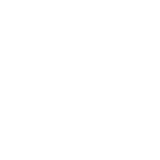 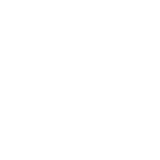 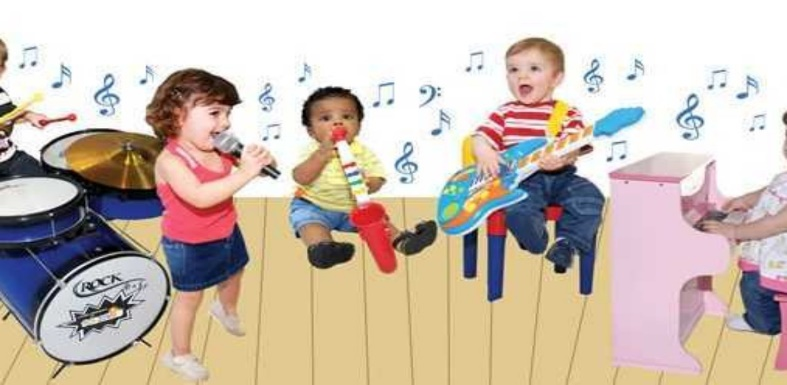 